Филиал муниципального бюджетного общеобразовательного учреждения« Средняя общеобразовательная школа № 24 п. Бира» в с. Семисточный                                                                                  Утвержденоприказом по школе №___                                                                                                   от «_»___мая    2020г                                                                                        Директор                     Е.П.ПавловаПрограммаЛетнего оздоровительного лагеря с дневным пребыванием«Салют, Победа!»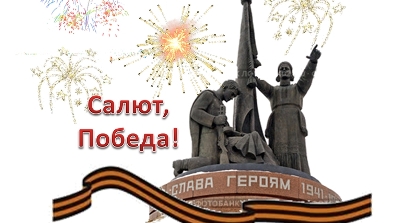 составитель: учитель начальных классов Мирошникова Н.Г.с.Семисточный 2020гПояснительная записка           Летние каникулы составляют значительную часть годового объема свободного времени школьников, но далеко не все родители могут предоставить своему ребенку полноценный, правильно организованный отдых. Каждому родителю хочется, чтобы ребёнок на каникулах был при деле. Чтобы не слонялся из угла в угол, не пропадал до ночи на улице и хоть изредка открывал книжку.     Реальность такова, что система образования по-прежнему остается главным организатором занятости, отдыха и оздоровления детей. Летняя занятость детей сегодня - это не только социальная защита, это еще и полигон для творческого развития, обогащения духовного мира и интеллекта ребенка, что создает условия для социализации молодого человека с учетом реалий современной жизни.Во время летних каникул происходит разрядка накопившейся за год напряженности, восстановление израсходованных сил, здоровья, развитие творческого потенциала. Эти функции выполняет летний лагерь с дневным пребыванием детей . Они выполняют очень важную миссию оздоровления и воспитания детей, когда многие семьи находятся в сложных экономических и социальных условиях. Кроме того, лагеря способствуют формированию у ребят не подавляющего личность коллективизма, коммуникативных навыков. Деятельность детского оздоровительного лагеря только тогда целесообразна, когда для каждого школьника она дает радостное время духовного, творческого и физического роста.  Предполагается, что за одну смену в лагере оздоровить 25 учащихся в возрасте от 6,6 до 10 лет. Данная программа по своей направленности является комплексной, т. е. включает в себя разноплановую деятельность, объединяет различные направления оздоровления, отдыха и занятости детей в период летних каникул в условиях летнего оздоровительного лагеря с дневным пребыванием.По продолжительности программа является краткосрочной, т. е. реализуется в период летних каникул. Программа разработана с учетом следующих законодательных нормативно-правовых документов:– Конвенцией ООН о правах ребенка;– Конституцией РФ;– Законом РФ «Об образовании в Российской Федерации »;– Федеральным законом «Об основных гарантиях прав ребенка в Российской Федерации» от 24.07.98 г. № 124-Ф3.Актуальности программы     Разработка данной программы организации летнего каникулярного отдыха, оздоровления и занятости детей школьного возраста была вызвана:повышением спроса родителей и детей на организованный отдых школьников в условиях села;необходимостью использования богатого творческого потенциала детей и педагогов в реализации цели и задач программы.    - использование   программы, как в обычном режиме, так и в период, когда дети  не посещают лагерь ( во время  карантина , болезни детей).Цель деятельности программыСоздание дистанционных условий для личностного роста детей, развития творческих способностей, формирования личности юного гражданина России, укрепления здоровья посредствам организации игры и игрового пространства. Задачи программы:Формировать чувства патриотизма;развивать творческие способности детей;развивать организаторские способности и формировать ценностные ориентации детей через включение в социально – полезную деятельность;формировать самосознание учащихся в отношении необходимости безопасного поведения.Этапы реализации программыI.Подготовительный этап    Данный этап характеризуется тем, что за 3 месяца до открытия пришкольного летнего оздоровительного лагеря начинается подготовка к летнему сезону. Деятельностью этого этапа является:издание приказа по школе о проведении летней кампании;разработка дистанционной программы деятельности летнего оздоровительного лагеря с дневным пребыванием детей и подростков;подготовка методического материала для работников лагеря;отбор кадров для работы в летнем оздоровительном лагере;составление необходимой документации для деятельности летнего оздоровительного лагеря (план-сетка, положение, должностные обязанности, инструкции т.д.)II. Организационный этап смены (2 - 3 дня)   Основной деятельностью этапа является:планирование работы;старт программы ;формирование органов самоуправления, инструктаж по ТБ;знакомство с правилами жизнедеятельности лагеря.III. Основной этап сменыреализация профилирующей идеи смены;вовлечение детей и подростков в различные виды коллективно - творческих дел;диагностика (результат).IV. Заключительный этап сменыподведение итогов смены;анализ предложений по деятельности летнего оздоровительного лагеря в будущем, внесенных детьми, родителями, педагогами;сбор отчетного материала;оформление творческого отчета о работе и отчетной документации;выпуск фотодневника лагеря.поощрение отличившихся ребят в делах лагеря;выработка перспектив деятельности лагеря.Механизм реализации программы   2020 год -  юбилейный год в истории России. Год 75-летия Великой Победы в Великой Отечественной войне 1941-1945 гг. Есть события, над которыми не властно время, которые навсегда останутся в памяти народной. Таким событием стала Великая Отечественная война, небывалая по своим масштабам, массовому героизму на полях сражений, лишениям, самоотверженному труду в тылу, и невыразимому трагизму. В празднования юбилея Великой Победы детский оздоровительный лагерь с дистанционным пребыванием детей и подростков работает по программе «Салют, Победа!»Программа реализуется в форме игры - путешествия по «городу Победы». Игра – путешествие даёт возможность объединить разные виды деятельности детей. Она включает в себя наблюдения, соревнования, виртуальные экскурсии, овладение навыками, познакомит ребят с историей Великой Отечественной войны.Игра – путешествие – это радость общения, взаимодействия, творчества детей и взрослых. Цели игры - путешествия:расширение кругозора детей;ознакомление с историей Великой Отечественной войны; создание условий для формирования гражданина России.   Игра - путешествие будет проходить по «городу Победы». Каждый день ребята будут проходить новые станции.Для организации работы по оздоровлению, отдыху, развитию патриотических качеств, творческих способностей детей используется не только материально – техническая база школы, а также взаимодействие с учреждениями села:Сельский Дом культурыСельская библиотекаОсновные технологии    Здоровьесберегающая технология – удовлетворение двигательной активности детей, совместные с родителями досуги.Проблемное обучение – создание проблемных ситуаций.Коллективное творческое дело (КТД)Игровые технологии – картотека игр.ДискурсияКвестТренинг общенияИнформационное зеркало – педагогическая работа осуществляется опосредованно, не через прямые действия воспитателя, а через информацию, поданную в ватсапе.Технология проектной деятельности - работа в уголке природы, реализация проектов.ИКТ - использование образовательных ресурсов Интернета, создание презентаций, видеороликов, клипов.Ожидаемые результаты программы − повышение интереса детей к истории России;  − развитие и укрепление физического здоровья, силы и выносливости; − повышение уровня интеллектуальной и физической подготовки ребят; − воспитание гордости за свой народ, страну; − осознание ответственности за судьбу страны, формирование гордости за сопричастность к деяниям предыдущих поколений; − формирование активной жизненной позиции; − осознание детьми высших ценностей, идеалов, ориентиров, способность руководствоваться ими в практической жизни.    Список использованной литературы    «Педагогика временного детского коллектива», учебное пособие. — Владивосток, 2002.«Пути развития системы детского отдыха». Материалы НПК в рамках встречи руководителей и организаторов детского отдыха регионов Сибири и Дальнего Востока, ВДЦ «Океан». – Владивосток, 2003.«Обучение жизненно важным навыкам в школе» под редакцией Н.П. Майоровой. «Педагогика каникул» А.А. Маслов.- Омск, 2006.«Здравствуй, лето!» С. В. Титов. – Волгоград, 2001«Ах, лето!» С. В. Савинова, В. А. Савинов. – Волгоград, 2003«Кипарис» Ю. Н. Григоренко, У. Ю. Кострецова . Москва, 1999«Летний оздоровительный лагерь» Нормативно – правовая база» Е. А. Гурбина. Волгоград, 2006.Школа подготовки вожатых. А. А. Маслов. Омск – 2006.План-сетка программы «Салют, Победа!»1 смена№ДатаНазвание дняОсновные дела дняПлатформы, ссылки, связь с учащимисяОбратная связь101.06Станция Мира и ДобраЗарядкаПодготовка к открытию смены. Оформление отрядных комнат.  Распределение обязанностей, оформление отрядного уголка, разучивание песен, речевок.Медицинский осмотрИнструктаж «Правила безопасного поведения детей в летнем оздоровительном лагере».Дистанционное мероприятие к 1 июня - «Дню защиты детей»Конкурс рисунков «Счастливое детство без войны»https://infourok.ru/distancionnoe-meropriyatie-den-zashity-detej-4300171.htmlФото рисунков через ватсап202.06Станция ДружбыЗарядкаМинутка безопасности «Личная гигиена детей»Подготовка к открытию смены (разучивание песен, танцев, стихотворений)Конкурс оформления отрядных уголков «Наш отряд»Игра «Завяжем узелки потуже на память о друзьях и о дружбе».Чтение стихотворений о дружбе.https://infourok.ru/prezentaciya-k-besede-o-druzhbe-1669323.htmlhttp://dochkiisinochki.ru/stixi-pro-druzhbu-dlya-detej-doshkolnogo-i-shkolnogo-vozrasta.htmlГолосовыми сообщениями, или видео через ватсап303.06Станция «Наследники Победы»ЗарядкаМинутка безопасности «Как утолить жажду»Открытие смены «Салют, Победа!».Прогулки, подвижные игры на свежем воздухе, закаливаниеТворческая мастерская:   «Салют, Победа!» (открытка памяти )https://ped-kopilka.ru/blogs/blog70103/master-klas-otkrytki-na-temu-75-letie-velikoi-pobedy.htmlГолосовыми сообщениями, или видео через ватсап404.06Станция ИсторическаяЗарядкаМинутка безопасности «Пищевые отравления»Операция «Новая жизнь старой книги».Конкурс-викторина «Старину мы помним, старину мы чтим»Прогулки, подвижные игры на свежем воздухе, закаливание	https://pedportal.net/nachalnye-klassy/raznoe/viktorina-quot-starinu-my-pomnim-starinu-my-chtim-quot-725855Фото через ватсап505.06Станция Силы и ЗдоровьяЗарядкаМинутка безопасности «Первая помощь при укусах насекомых»Беседа «В стране Витаминии».Выставка рисунков «Овощи и фрукты – полезные продукты».Игра «Нет – вредным привычкам!»Прогулки, подвижные игры на свежем воздухе, закаливаниеВитамины https://prezentacija.biz/viktorina-vitaminy/Нет вредным привычкам http://900igr.net/prezentacija/obg/vrednye-privychki-podrostkov-i-ikh-profilaktika-213416.htmlРезультаты викторины через ватсап606.06Станция ПушкинскаяЗарядкаМинутка безопасности «Осторожно – клещ!»Экскурсия в сельскую библиотеку «Солнце русской поэзии».Литературная игра «Угадай поэзию по стихотворениям Пушкина»Игры наших бабушек.Прогулки, подвижные игры на свежем воздухе, закаливание	4.https://infourok.ru/prezentaciya-viktorina-po-proizvedeniyam-as-pushkina-nachalnie-klassi-634961.html5. https://slide-share.ru/vse-igri-v-gosti-k-nam-igri-nashikh-roditelej-dedushek-i-babushek-igri-detej-146294Результаты через ватсап708.06Станция МузейнаяЗарядкаМинутка безопасности «Вредные привычки и их профилактика»Виртуальный тур «Музея Победы» г. Москва.Прогулки, подвижные игры на свежем воздухе, закаливание3.http://www.победители21.рф/virtualnyj-metodicheskij-kabinet/pedagogam-i-roditelyam/virtualnye-ekskursii.htmlРезультаты викторины через ватсап809.06Станция Зелёного огонькаЗарядкаМинутка безопасности «Первая помощь при ожогах»Конкурсная программа по ПДД «Мы правила все знаем и все их выполняем»Аппликация «ПДД»Прогулки, подвижные игры на свежем воздухе, закаливание	Викторина https://prezentacija.biz/viktorina-po-pdd/Поделки и аппликации http://www.bolshoyvopros.ru/questions/1404162-podelki-i-applikacii-na-temu-dorozhnogo-dvizhenija-kakie-mozhno-sdelat.htmlФото через ватсап910.06Станция Аты-баты стань солдатомЗарядкаМинутка безопасности «Животные и здоровье»Викторина «Рода войск в Российской армии».Состязания «Аты – баты стань солдатом!»Прогулки, подвижные игры на свежем воздухе, закаливаниеhttps://infourok.ru/prezentaciya-viktorina-rossiyskaya-armiya-3017176.htmlПринять участие в викторине, прислать результаты в ватсап1011.06Станция ОдносельчанинЗарядкаМинутка безопасности «Немного о спорте»Игра «Мой тебе подарок»Оформление книги памяти «Великая Победа в истории моего села»Прогулки, подвижные игры на свежем воздухе, закаливаниеНарисовать рисунок или выполнить поделку (аппликацию) «Мой тебе подарок»Сбор материалов о ветеранах ВОв1113.06Станция Россия – Великая наша державаЗарядкаМинутка безопасности «Музыка и здоровье»Интеллектуальная игра «Загадки истории». День независимости РоссииФотоотчёт «Мой любимый уголок природы»Прогулки, подвижные игры на свежем воздухе, закаливаниеGroup ProМы живем в России - Все заставки в одном фильме "Горы самоцветов" (Видеоэнциклопедия нашей страны)Автор: Гора самоцветов (Mountain of Gems)https://www.youtube.com/watch?v=cPAMpf9T1RYФото через ватсап1215.06Станция Мира и ТолерантностиЗарядкаМинутка безопасности «Книги о здоровье»Познавательное мероприятие «Толерантность – путь к миру»Конкурс рисунков «Мы разные, но мы вместе».Прогулки, подвижные игры на свежем воздухе, закаливаниеhttps://infourok.ru/prezentaciya-tolerantnostput-k-miru-1439111.htmlФото через ватсап1316.06Станция Природы и экологииЗарядкаМинутка безопасности «Игры и здоровье»Познавательное мероприятие «Наш дом – планета Земля»Конкурс экологических сказок.Прогулки, подвижные игры на свежем воздухе, закаливаниеhttps://vk.com/video326040944_456239429https://www.youtube.com/watch?time_continue=2&v=PCx_Pk3Bgnc&feature=emb_titleСочинить экологическую сказкуФото через ватсап1417.06Станция Подвигов СолдатЗарядкаМинутка безопасности «Как снять усталость с ног»Виртуальный тур «Подвиг народа бессмертен»Песенный марафон «Песни военных лет».Прогулки, подвижные игры на свежем воздухе, закаливаниеhttp://www.победители21.рф/virtualnyj-metodicheskij-kabinet/pedagogam-i-roditelyam/virtualnye-ekskursii.htmlЧерез ватсап спеть одну из песен военных лет1518.06Станция СемьиЗарядкаМинутка безопасности «Один дома…»Игра «Устами младенца»Конкурс рисунков «Моя семья»Прогулки, подвижные игры на свежем воздухе, закаливание3.https://infourok.ru/prezentaciya-igra-dlya-mladshih-shkolnikov-ustami-mladenca-1870752.htmlФото через ватсап (рисунок семьи или совместную фотографию)1619.06Станция «Самоделкина»ЗарядкаМинутка безопасности «Как вести себя в лесу»Мероприятие «Летят журавли»Творческая мастерская «Журавлик» (оригами)Прогулки, подвижные игры на свежем воздухе, закаливаниеhttps://www.youtube.com/watch?v=iIEbu7cdjx01720.06Станция Памяти и ДолгаЗарядкаМинутка безопасности «Осторожно, огонь!»Беседа «Не забыть нам этой даты!»  (Посвящённая началу Великой Отечественной войне). Минута молчания.Историческая викторина «Колесо истории»Прогулки, подвижные игры на свежем воздухе, закаливаниеhttps://www.youtube.com/watch?time_continue=18&v=hG_kf5mxTac&feature=emb_titlehttps://www.youtube.com/watch?time_continue=22&v=IxI6IHFbg2I&feature=emb_titleВикторинаhttps://infourok.ru/prezentaciya-istoricheskaya-viktorina-koleso-istorii-1338899.htmlРезультаты викторины через ватсап1822.06Станция Салют, Победа!ЗарядкаМинутка безопасности «Знание номеров экстренной помощи»Закрытие смены «Салют, Победа!».Литературный конкурс «Я вам пишу из 45-го».Праздничная дискотека.Написать письмо и отправить фото через ватсап